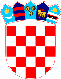 REPUBLIKA HRVATSKAVUKOVARSKO-SRIJEMSKA ŽUPANIJA OPĆINA TOVARNIK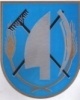  OPĆINSKI NAČELNIKKLASA: 022-05/20-02/02URBROJ: 2188/12-03/01-20-4Tovarnik, 20.2.2020. OPĆINSKOM VIJEĆU OPĆINE TOVARNIK - vijećnicimaPREDMET: prijedlog Odluke  o izmjenama Odluke o stipendijama Općine Tovarnik za akademsku godinu  2019/2020 PRAVNA OSNOVA: članak 31. Statuta Općine Tovarnik  ( Službeni vjesnik  Vukovarsko-srijemske županije, broj 4/13, 14/13, 1/18 ), PREDLAGATELJ: Načelnica Općine TovarnikNADLEŽNOST ZA DONOŠENJE: Općinsko vijećeTEKST PRIJEDLOGA: Članak 1.U Odluci   o stipendijama Općine Tovarnik za akademsku godinu  2019/2020 ( Službeni vjesnik Vukovarsko-srijemske županije br.   ) članak 3. stavak 1.  mijenja se i glasi:„Utvrđuje se iznos od 800  kn mjesečno, odnosno 8.000,00 kn za cijelu akademsku godinu,  po studentu. „ Članak 2.Ostale odredbe Odluke ostaju nepromijenjene Članak 3.Ova Odluka stupa na snagu osmi dan od dana objave u „Službenom vjesniku“  Vukovarsko srijemske županije. OBRAZLOŽENJE:U Odluci   o stipendijama Općine Tovarnik za akademsku godinu  2019/2020, člankom 3. stavkom 1. određeno je stipendiranje studenata u iznosu od 650 kn mjesečno, odnosno 6.500,00 kn za akademsku godinu po studentu.Nakon što je natječaj proveden, utvrđeno je da se prijavio manji broj studenata, te da je moguće povisiti visinu stipendije uzimajući u obzir planirana proračunska sredstava,  na stavci stipendije i školarine,  u proračunu Općine Tovarnik za 2020 godinu.Slijedom navedenog predlažem donošene Odluke o izmjenama Odluke o stipendijama Općine Tovarnik za akademsku godinu  2019/2020 NAČELNICA OPĆINE TOVARNIKRuža V. Šijaković,oec.